	Departmental Grant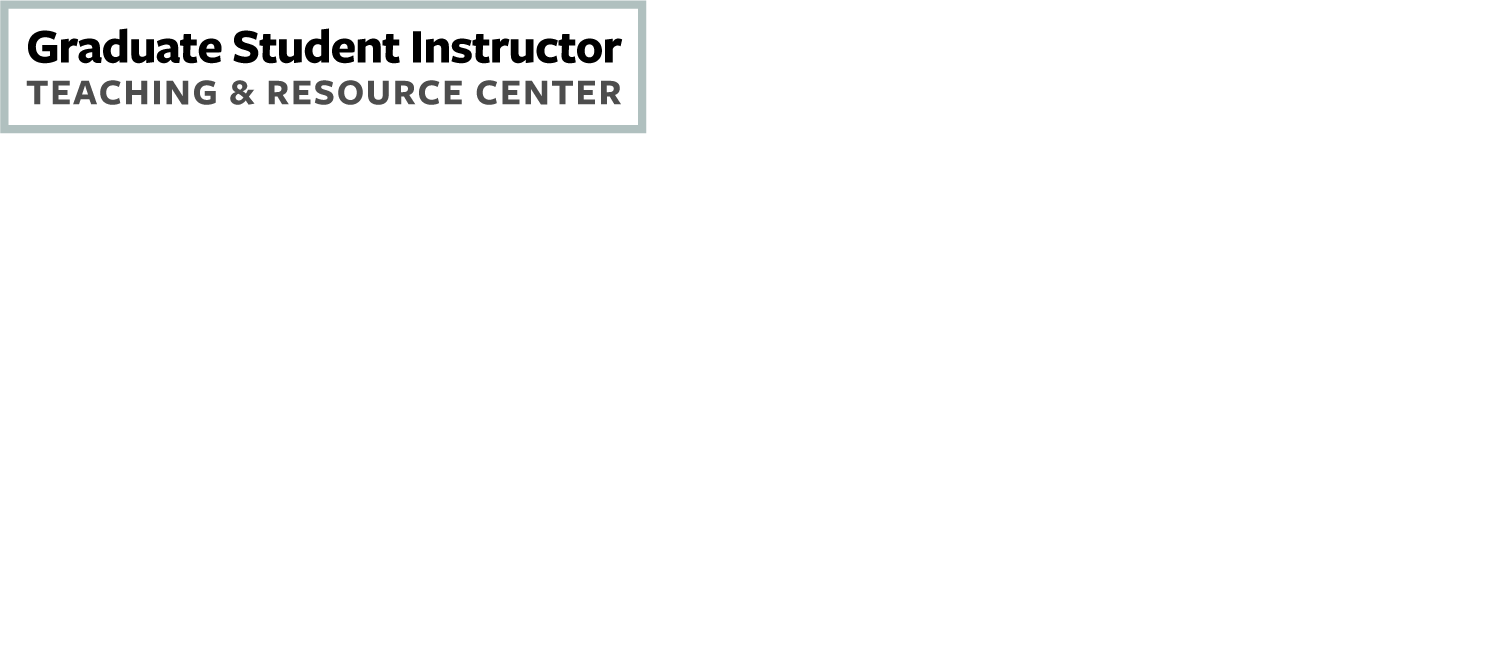  	Needs Assessment SurveyTo be completed by GSIs teaching in the department in 2020–2021.The department is applying for grant funds from the GSI Teaching & Resource Center to enhance its efforts in preparing GSIs for teaching. We’d like to ask you to fill out the following survey so that we can incorporate your feedback into the project we will be undertaking.How many semesters have you taught at Berkeley?Please list the range of responsibilities you have had as a GSI (e.g., conducting discussion sessions, labs, or teaching stand-along foreign language, R&C, or studio courses; grading papers, exams, and/or homework sets; creating tests and exams and/or developing essay and paper topics, holding office hours, giving lectures, developing your own course, developing or maintaining a website).
What departmental programs to prepare GSIs for teaching were available to you as a new GSI (e.g., workshops, 375-level course, videotaping)?
Which of these programs or activities did you find helpful and in what way?
What type of faculty guidance and feedback on teaching have you received and to what extent has that been helpful?
What steps should the department take to improve the preparation and guidance GSIs receive for their various teaching responsibilities?
How can the department assist you in preparing for the teaching you may do as a junior faculty member or in other future professional settings?
If you were designing a 375 pedagogy course for first-time GSIs in our department, which topics would you include? (Please check all that apply.)__	How to prepare for and conduct the first day of class__	How to develop, implement, and assess the effectiveness of a lesson plan__	How to foster equity and inclusion in teaching, learning, and assessment__	How to coordinate lab/discussion section with lecture__	How to explain concepts effectively__	How to create effective writing assignments__	How to conduct productive peer editing sessions__	How to give feedback on student writing to promote improvement over time__	How to assess whether students are learning__	How to encourage students to think critically__	How to design and lead a successful discussion__	How to identify and intervene with struggling students early enough to help__	How to conduct effective review sessions before exams__	How to construct good test questions__	How to grade efficiently and fairly__	The faculty-GSI working relationship__	How to develop a teaching portfolio__	How to use technology in teaching__	How to develop a course syllabus__	How to conduct effective group work__	How to develop civic engagement activities__	How to prepare and conduct a lecture__	How to teach a lab__	What the research on teaching and learning tells us about how students learn__	How to promote academic integrity and respond to cases of plagiarism or cheating__	Other topics that should be included:We welcome any additional comments you may have.

